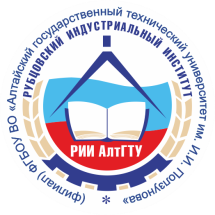 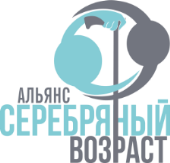 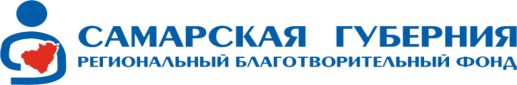                   Положение фотоконкурса «Какие наши годы!»Фотоконкурс проводится в рамках проекта «Альянс «Серебряный возраст»: ресурсные центры по работе со старшим поколением», поддержанного Фондом Президентских грантов. Проект реализует благотворительный фонд «Самарская губерния», фотоконкурс «Какие наши годы!» проводит в Алтайском крае Городской благотворительный фонд «Развитие» (г. Рубцовск). Партнер по организации конкурса – Рубцовский индустриальный институт.Направление конкурса: фотографии, отражающие активное женское долголетие (занятия дам старшего возраста спортом, танцами, участие в творческих коллективах, учеба, волонтерство, туристические походы и т.п.)Технология осуществления конкурса:- участниками конкурса (авторами работ) могут быть: старшеклассники (9-11 классы) школ Алтайского края, учащиеся ссузов и студенты вузов Алтайского края;- участник конкурса (автор работы) выбирает фотографию по теме конкурса из числа имеющихся или делает новую; - количество фотографий от одного автора – не более трёх;- фотографии должны быть представлены в формате JPG размером не менее 3 МБ;- участник конкурса для каждой фотографии заполняет заявку (Приложение 1 к Положению фотоконкурса);- заявка и цифровая фотография направляются в одном письме на электронную почту fond-razvitie@bk.ru . На этот же адрес можно присылать вопросы относительно участия в конкурсе, либо задавать их по телефону (38557) 300-47.- все фотографии будут размещены на сайте ГБФ «Развитие» и на официальных сайтах и страницах в социальных сетях организаторов и партнеров конкурса. Факт отправки материалов для участия в конкурсе является разрешением на публикацию. Лучшие фотографии будут представлены в Рубцовском индустриальном институте 28 ноября в рамках праздничного концерта, посвященного Дню матери.  Сроки проведения акции:Прием и публикация работ - до 25 ноября 2018 г. (включительно)Награждение участников – 28 ноября 2018 г. Награды.Все участники конкурса получат дипломы и памятные подарки. Торжественное награждение состоится в Рубцовском индустриальном институте, иногородним студентам и учащимся Алтайского края письма и подарки будут отправлены почтовой связью.Для чего.Мы хотим сделать видимыми невидимых пожилых людей. Мы хотим установить связь между поколениями. Приложение 1.ЗАЯВКАУчастника фотоконкурса «Какие наши годы!»Фамилия, имя, отчество, возраст, место учебы участника:  Адрес электронной почты и телефон участника:Почтовый адрес участника: 																								Фамилия, имя, отчество, возраст человека (людей), изображенных на фотографии:Краткое описание запечатленного на фотографии события 																																																																																																																						